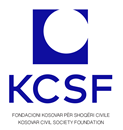 Operator/e i/e Kamerës dhe Video Montazhier/e		Për KCSFFondacioni Kosovar për Shoqëri Civile (KCSF), është organizatë udhëheqëse në përkrahjen e nismave qytetare në Kosovë që nga viti 1998. KCSF ofron fonde për shoqërinë civile nëpërmjet mekanizmave e sistemeve të avancuara të dhënies së granteve, ndërton kapacitete e dije për sektorin nëpërmjet Qendrës së KCSF-së, si dhe mbron dhe shtyn përpara hapësirën për qytetari dhe ambientin e veprimit të shoqërisë civile në Kosovë dhe më gjerë, nëpërmjet hulumtimit të politikave, avokimit dhe mobilizimit të sektorit. KCSF beson që një shoqëri civile e fuqishme me përfshirje të vërtetë të qytetarëve në punën e vet është element kyç për një qeverisje përfshirëse, transparente dhe llogaridhënëse, e që kontribuon në shndërrimin e Kosovës në një shoqëri demokratike me perspektivë të integrimit europian dhe me një situatë të avancuar socio-ekonomike.Programi për angazhim të qytetarëve - Citizen Engagement Activity (CEA)Programi për angazhim të qytetarëve - Citizen Engagement Activity (CEA) është një program pesë vjeçar i Fondacionit Kosovar për Shoqëri Civile (KCSF) i cili financohet nga Agjencia e Shteteve të Bashkuara për Zhvillim Ndërkombëtar (USAID). Programi do të përkrahë aktivitete të shumta të cilat synojnë përmirësimin e lidhjes së shoqërisë civile me qytetarë, bashkëpunimin brenda sektorit dhe me sektorë të tjerë, si dhe diversifikimin e burimeve të shoqërisë civile përtej fondeve të donatorëve të huaj me qëllim të fuqizimit të pjesëmarrjes në vendimmarrje dhe rritjes së transparencës dhe llogaridhënies të institucioneve publike dhe të OShC-ve ndaj publikut.Bazuar në përvojën e gjatë dhe ekspertizën e KCSF-së në zhvillimin e shoqërisë civile, duke përfshirë qasje të reja që kanë për qëllim ndërlidhjen e organizatave të shoqërisë civile me qytetarë dhe qytetare të Kosovës, dhe në bashkëpunim me organizata vendore dhe ndërkombëtare, CEA do të kontribuojë drejt arritjes së objektivave në vijim: Objektiva 1 – Fuqizimi i bashkëpunimit të shoqërisë civile me qytetarë dhe qytetare të Kosovës, nxitja e aktivizimit komunitar dhe rritja e kërkesës për llogaridhënie. Objektiva 2: Krijimi i partneriteteve brenda dhe ndërmjet sektorëve dhe rritja e besimit mes OShC-ve, qytetarëve, sektorit privat dhe institucioneve publike. Objektiva 3: OShC me njohuri e aftësi të shtuara që e shfrytëzojnë kuadrin e përmirësuar ligjor dhe zhvillojnë kulturën e përkrahjes së aktiviteteve jo-për-përfitim nga burimet vendore dhe të diasporës.Për pozitënOperatori/ja i/e Kamerës dhe Video Montazhieri/ja do të jetë përgjegjës/e për udhëheqjen, menaxhimin dhe zbatimin e aspekteve krijuese për produktet multimediale që do të prodhohen në kuadër të programit. Ai/Ajo do të bëjë identifikimin e mundësive për prezentim përmes produkteve multimedia, incizimin e ngjarjeve në terren, fotografitë, dhe post-produksionin e video incizimeve të realizuara.Detyrat dhe përgjegjësitëPlanifikon, zbaton dhe kordinon zbatimin e aktiviteteve të produkteve multimedia dhe produksionit në kuadër të Programit për Angazhimi Qytetar (CEA);Në bashkënpunim me Specialistin/en për Ndërlidhje dhe Mobilizim të Qytetarëve, dhe Specialistin/en për Marrëdhënie me Publikun/Komunikim identifikon mundësitë për promovim të rezultateve të programit;Është përgjegjës/e për aspektin kreativ të planifikimit dhe zbatimit të produkteve multi-mediale;Koncepton, udhëheqë dhe zbaton video incizimet, fotografitë për aktivitetet e programit apo nismat tjera të lidhura me programin; Bën integrimin dhe bashkimin e klipeve të ndryshme, përfshi aspektin audio dhe titrat për të paraqitur dhe promovuar aktivitetet e progamit dhe të përfituesëve/eve të programit;Në bashkëpunim me Specialistin/en për Ndërlidhje dhe Mobilizim të Qytetarëve, Specialistin/en për Marrëdhënie me Publikun/Komunikim, dhe Dizajnerin/en Grafik/e bën identifikimin e vazhdueshëm të mundësive për paraqitje dhe promovim të programit përmes produkteve të multi-media, përfshirë dokumentarë të shkurtë, tregime suksesi, video dhe audio incizime për prezentim në rrjete sociale, etj.;Në bashkëpunim me Specialistin/en për Ndërlidhje dhe Mobilizim të Qytetarëve, Specialistin/en për Marrëdhënie me Publikun/Komunikim bën hartimin dhe redaktimin e skripteve  për video produkte, si dhe është përgjegjës/e për përzgjedhjen e ideve më të mira për prodhim;Bashkëpunon Specialistin/en për Ndërlidhje dhe Mobilizim të Qytetarëve dhe Specialistin/en për Marrëdhënie me Publikun/Komunikim për zbatimin efektiv të planit të komunikimit të programit;Kontribon në menaxhimin e rrjeteve sociale dhe fushatave online të programit.KualifikimetSë paku tre vite përvojë në pune si operator/e i/e kamerës, dhe mjeteve tjera përcjellëse për krijim të përmbajtjeve audio-vizuele, dhe video montazhier/e;Njohuri të shkëlqyera për përdorim të kamerës dhe mjeteve tjera përcjellëse për krijim të përmbajteve audio-vizuele;Njohuri të shkëlqyeshme dhe përvojë në përdorim të programeve për redaktim të video dhe audio incizimeve, programet për efekte të video incizimeve, etj. (Adobe Premiere ose programe tjera të ngjashme);Aftësi të shkëlqyera për të udhëhequr, dhe prodhuar përmbajtje audio-vizuale me cilësi të lartë, përfshirë edhe identifikimin dhe angazhimin e palëve të jashtme për punë të caktuara;Të ketë aftësi të mira krijuese, kreativitet dhe origjinalitet në prodhim të produkteve;Aftësi të shkëlqyera organizative;Njohuri të mirë të gjuhës angleze.Përderisa kualifikimet e mësipërme janë obligative, preferohet që kandidatët(et) të kenë edhe: Diplomë të studimeve bazike (Bachelor) ose certifikime profesionale në gazetari, operatorë të kamerës, video produksion ose fusha të ngjashme të ndërlidhura me pozitën;Përvojë të drejtpërdrejtë me ose në përkrahje të organizatave të shoqërisë civile dhe nismave qytetare;Leje të vozitjes, Kategoria B.Si të aplikohetDokumentet e nevojshme për aplikim:CV, me tre kontakte si referencaPortfolio e punëve të realizuaraLetër motivimi me theks në përvojën dhe njohuritë tuaja për pozitën përkatëse Dokumentet e lartshënuara duhet të dërgohen në e-mail adresën aplikimi@kcsfoundation.org deri më 9 janar 2022. Nё fazёn e parё tё aplikimit, nuk kёrkohet dёrgimi i asnjё informate apo dokumenti shtesё.Siguria e të dhënave dhe parimet e privatësisë janë të rëndësishme për ne. Të dhënat tuaja do t’i trajtojmë me konfidencialitet të plotë.KCSF synon që të angazhojë një Operator/e i/e Kamerës dhe Video Montazhier/e, me gjysëm orari, duke filluar prej muajit janar/shkurt 2022. Ambienti dhe kushtet e punës janë të shkëlqyeshme ndërsa pagesa vendoset varësisht nga kandidati(ja) e përzgjedhur.Vetëm kandidatët(et) e përzgjedhur(a) në listën e ngushtë do të kontaktohen. Varësisht nga cilësia e aplikacioneve dhe numri i kandidatëve(eve) të përzgjedhur(a) në listën e ngushtë, KCSF mund të kërkojë nga kandidatët(et) e listës së ngushtë t’i nënshtrohen testeve dhe/ose intervistave shtesë.Në mungesë të aplikacioneve të përshtatshme, KCSF mban të drejtën që të mos përzgjedhë asnjë nga kandidatët(et) e paraqitur(a).KCSF është organizatë e cila e vlerëson diversitetin brenda stafit, përkushtohet për mos-diskriminim dhe siguron trajtim të barabartë të të gjithë kandidatëve e kandidateve gjatë procedurës së rekrutimit, pa paragjykime, pavarësisht nga gjinia, raca, feja, mosha, përkatësia kombëtare, orientimi seksual, gjendja martesore, vendbanimi, nevojat e veçanta apo ngjyra.PozitaOperator/e i/e Kamerës dhe Video Montazhier/eOperator/e i/e Kamerës dhe Video Montazhier/ePeriudha e punësimit (Prej – Deri)Janar/Shkurt 202231 korrik 2026LokacioniPrishtinëPrishtinë